Planche de jeu Bondir en arrière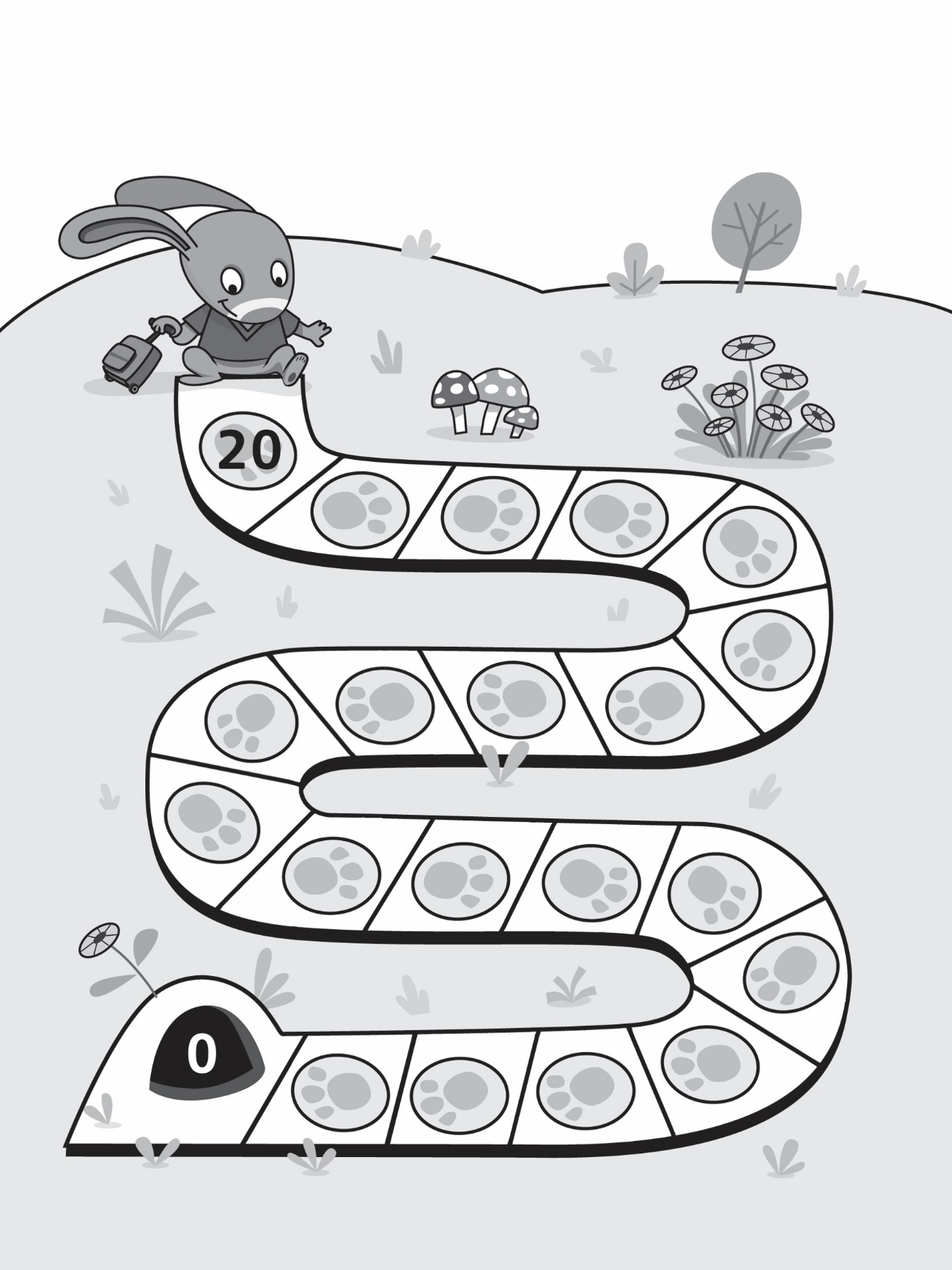 Planche de jeu Bondir en arrière(pour Accommodation)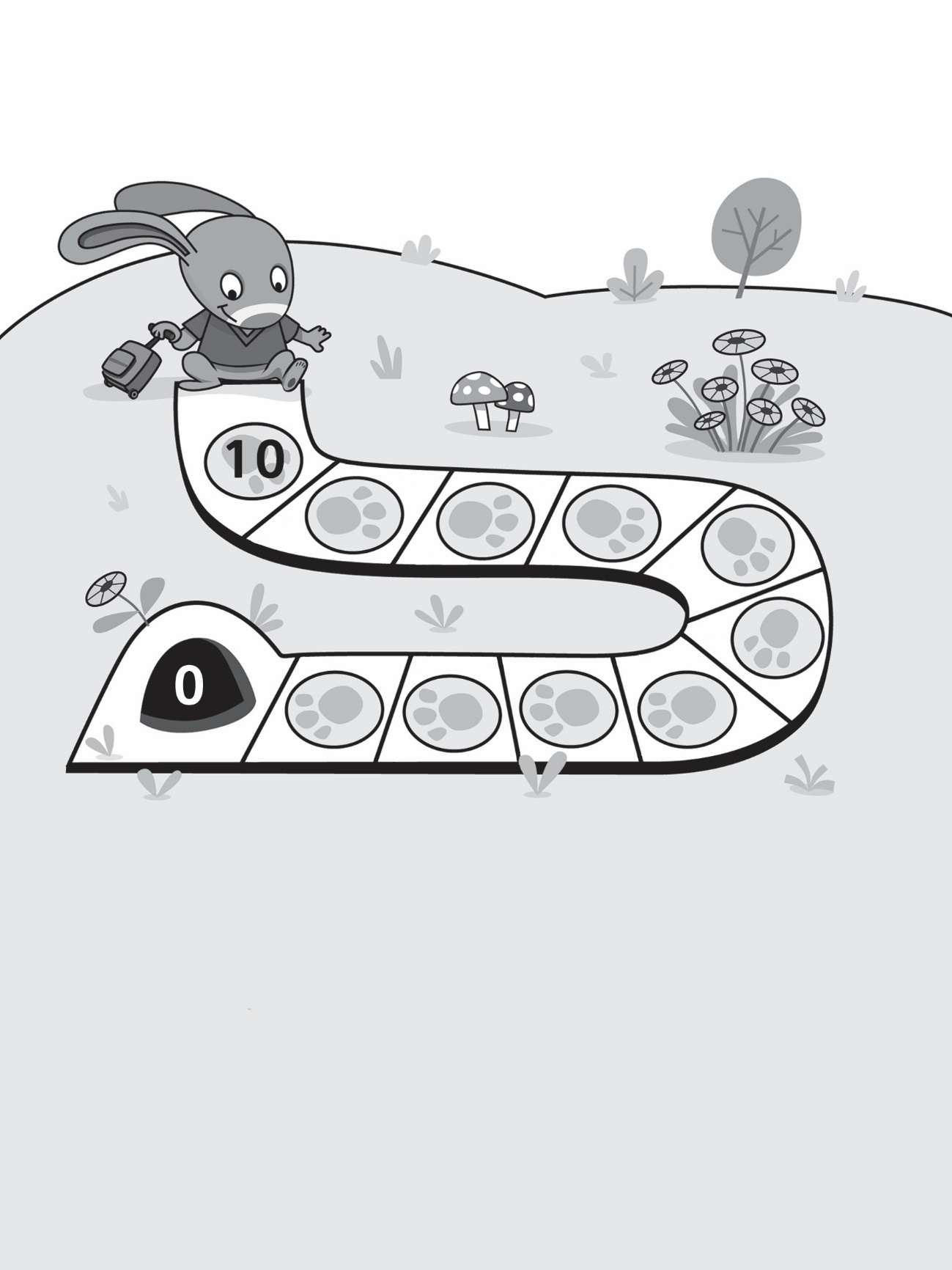   Planche de jeu Bondir en arrière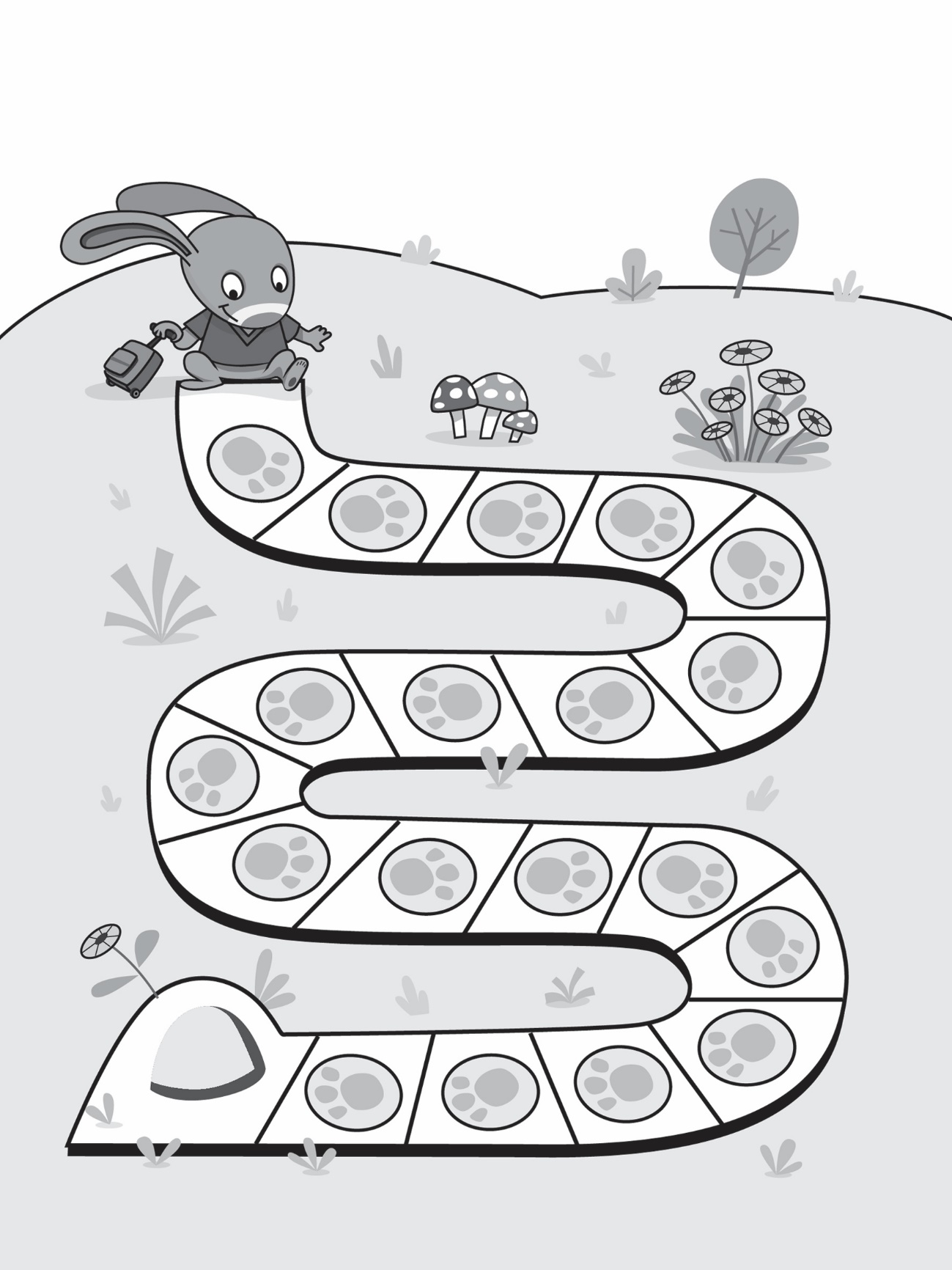   Planche de jeu Bondir en arrière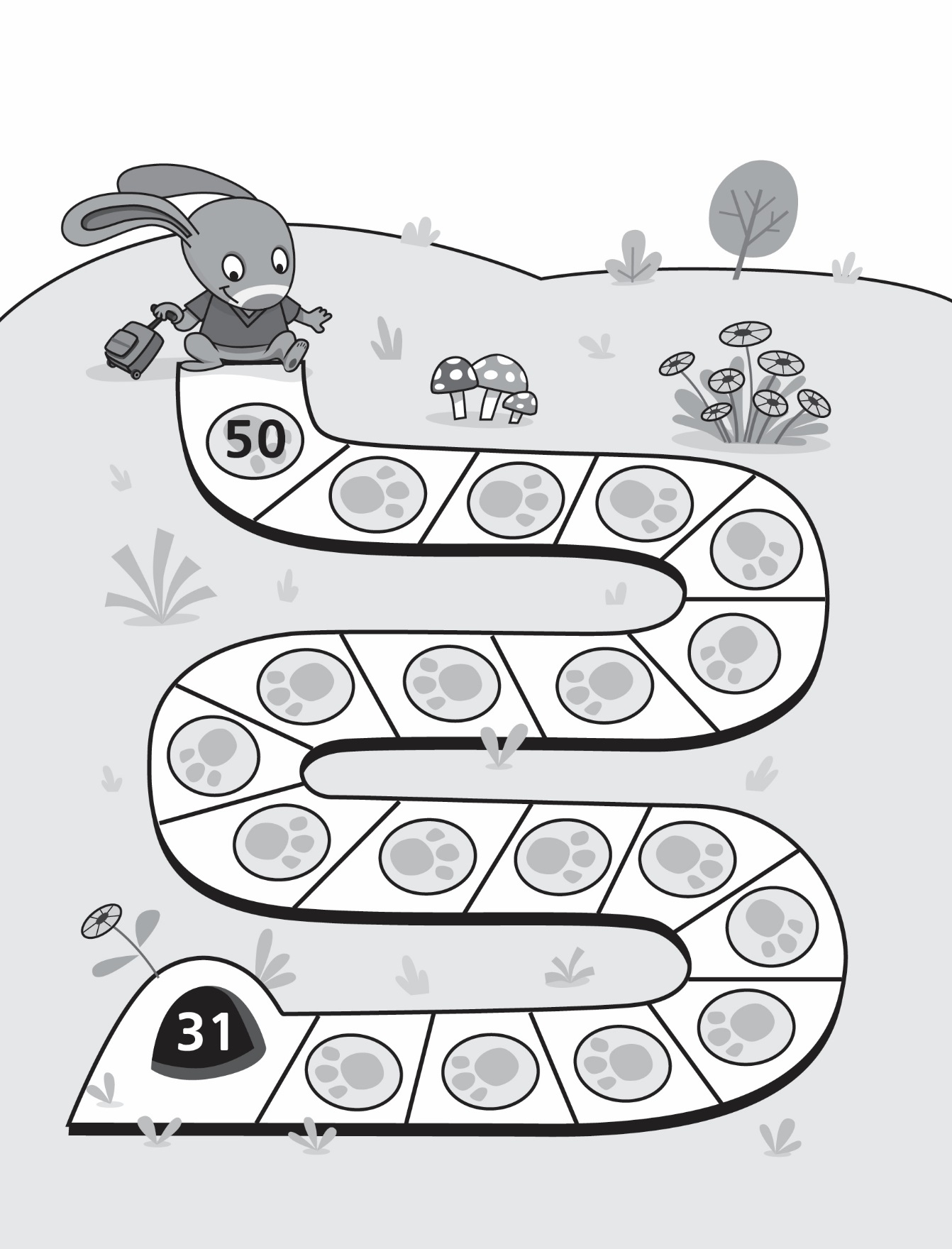   Planche de jeu Bondir en arrière(pour Extension)
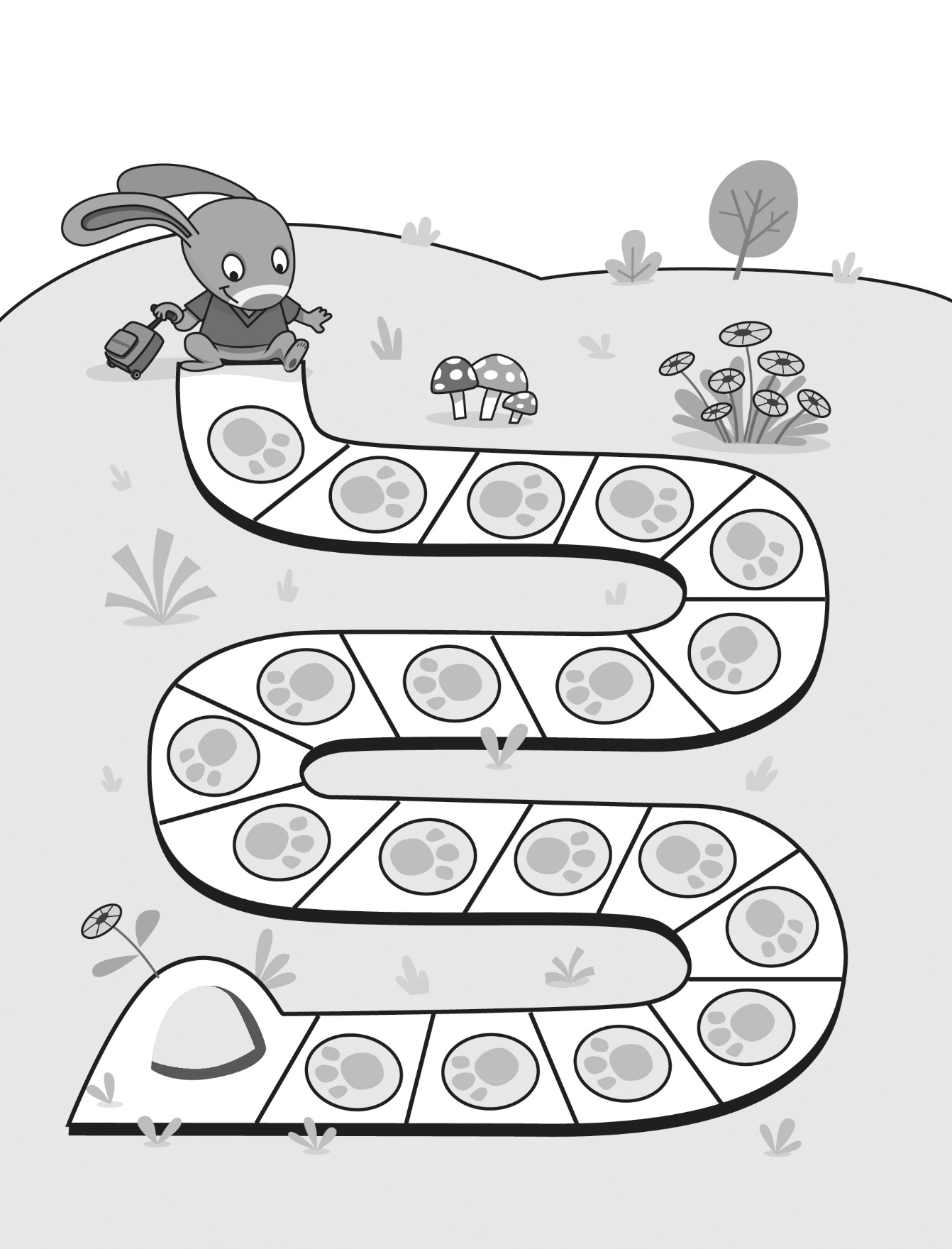 